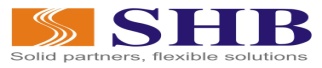 SAIGON – HANOI BANKNo.: 64/HDQTSOCIALIST REPUBLIC OF VIETNAMIndependence - Freedom - HappinessHanoi, March 15, 2022INVITATION LETTERTO THE 30TH ANNUAL GENERAL MEETING OF SHAREHOLDERSTo:   VALUED SHAREHOLDERSThe Board of Directors of Saigon – Hanoi Commercial Joint Stock Bank (SHB) would like to respectfully announce and invite our valued shareholders, investors to participate in the 30th Annual General Meeting of Shareholders of the Bank.1. Time: 	      01:00PM April 20, 2022;Venue: 	Grand Ballroom, Melia Hotel44B Ly Thuong Kiet, Hoan Kiem District, HanoiParticipants: Shareholders, investors holding SHB’s equity capital as at March 15, 2022 (final registration date according to the announcement of Vietnam Security Depository).Agenda: as attached.In case of not being able to participate in the Meeting, Shareholder may authorize a person or one of the delegates proposed by SHB to participate in the Meeting on their behalf (following the attached authorization letter form and list of delegates of SHB). The whole contents of the Meeting, registration forms, Authorization letter and documents used in the Meeting shall be updated on the website: www.shb.com.vnNote: In order to facilitate the organization of the General Meeting of Shareholders to best serve the Shareholders, please send the Registration Form to attend/authorization to attend the Meeting in writing (attached form) to the Bank before 5:00 p.m. on April 19, 2022 in one of the following forms:Mail directly to: BOD's Office, SHB, 77 Tran Hung Dao Street, Tran Hung Dao Ward, Hoan Kiem District, Hanoi.Send document (file) via zalo to hotline number 0949638833;Send document (file) via email to: vanphonghdqt@shb.com.vn;Or register online via the link at SHB website.Shareholders (or authorized persons) when attending the Meeting need to bring ID Card/Passport and Power of Attorney to attend the General Meeting of Shareholders (original) to complete the registration procedures to attend the Meeting.We hope that you will arrange your time to attend fully and on time.Best regards,ON BEHALF OF THE BOARD OF DIRECTORSCHAIRMAN OF THE BOARDDo Quang Hien(Signed and sealed)SAIGON – HANOI BANK SOCIALIST REPUBLIC OF VIETNAMIndependence - Freedom - HappinessAGENDA (TENTATIVE)THE 30TH ANNUAL GENERAL MEETING OF SHAREHOLDERS Time: Wednesday, April 20, 2022 at the Grand Ballroom, Melia Hotel HanoiSAIGON – HANOI BANK HEAD OFFICE77 Tran Hung Dao, Hoan Kiem Dist., HanoiTel: (024) 3942 3388 — Fax: (024) 3941 0844Website:  www.shb.com.vnINTRODUCTION OF DELEGATION PARTICIPATING IN THE 30TH GENERAL MEETING OF SHAREHOLDERSShareholders, Investors not able to participate in the GMS may authorize to one among the above people. Authorization letter should be sent to SHB’s BOD’s Office prior to 05:00PM April 19, 2022 at the following address:BOD’s Office5th Floor, 77 Tran Hung Dao, Hoan Kiem District, Hanoi Tel: (024) 3942 3388 (Ext. 1006, 1011)Fax: (024) 3941 0844SOCIALIST REPUBLIC OF VIETNAMIndependence - Freedom - Happiness----------------------------------AUTHORIZATION LETTERTO PARTICIPATE IN THE 2022 ANNUAL GENERAL MEETING OF SHAREHOLDERS(Date: April 20, 2022)I. AUTHORIZER- Shareholder:………………………………………………………………………………..- Address:……………………………………………………………………………………- Business Lisence No./ID/Passport No.: …………… Date of issue…………. Place of issue: ………- Number of shares owned (par value VND10.000/share): …………….. shares. 		- Type of shares: Common share.- Representative (for entity shareholder):……………………………………………..- ID/Passport No.:..................................... Issued by.............................Date of issue	II. AUTHORIZED PERSON- Full name:……………………………………………………………………………………- ID/Passport No.:………………… Date of issue…………… Place of issue: …………….- Address:…………………………………………………………………………………….III. AUTHORIZATION CONTENTSHereby, the Authorizer authorizes the Authorized Person to perform the following tasks:On behalf of the Authorizer, to participate in the 2022 Annual General Meeting of Shareholders of SHB on April 20, 2022;On behalf of the Authorizer, to vote on contents of the Meeting with the number of votes proportionate to the number of shares held by the Authorizer. Responsibilities of the Parties:The Authorized person may only perform the tasks according to the authorized contents in this document;The Authorized person is independent and self-responsible to the Authorizer for the authorized work contents;The Authorizer agrees and acknowledges the tasks performed by the Authorized Person within the scope of the authorized contents recorded in this document;The Authorized person may not re-authorize another person to perform the work according to the above authorization contents.Duration of authorization: This Power of Attorney takes effect from the date of signing until one of the following events occurs, whichever comes first:The Authorizer notifies in writing to SHB of the termination of this Power of Attorney before the date of the 2022 Annual General Meeting of Shareholders of SHB;The 2022 Annual General Meeting of Shareholders of SHB has completed;Other cases as regulated by Law.COMFIRMATION LETTER TO PARTICIPATE IN THE 2022 ANNUAL GENERAL MEETING OF SHAREHOLDERS Name of shareholder:…………….………..………………………………………………ID/Passport/Business Registration No.: ……………………………………………………Hereby confirm to participate in the 2022 Annual General Meeting of Shareholders of Saigon – Hanoi Commercial Joint Stock Bank held on April 20, 2022. 							Hanoi, date ………..….., 2022								Confirmation of Shareholder(Signed and full name)No.TimeContentIn chargeIOPENING: OPENING: OPENING: 1l3:00 - l3:30Welcome and shareholders registrationBoard of organizers213:30 – 13:40 Starting the GMS, statement of reason for the Meeting, introduction of participantsMC313:40 – 13:45 report on shareholders’ eligibility inspection resultShareholders’ Eligibility Inspecting Committee413:45 – 14:00 Introduction of members of Board of Chairman Delegation, Supporting Boards of the GMS, approval on the agenda and GMS organization regulation MC/Board of ChairmanIIMAIN CONTENTS:MAIN CONTENTS:MAIN CONTENTS:514:00 – 15:00 Report of the Board of Directors Representative of the BOD614:00 – 15:00 Report on 2021 business results and 2022 business planRepresentative of the BOM714:00 – 15:00 Report of the Supervisory BoardRepresentative of the SB814:00 – 15:00 Proposal of the Supervisory Board on selecting an independent auditor to carry out the audit of 2022 financial statements Representative of the SB914:00 – 15:00 Proposals of the BOD Board of Chairman1015:00 – 15:50 Discussion, Q&AShareholders and Board of Chairman 1115:50 – 16:15 - Voting on reports, and proposals of the BOD, SB- Election of BOD and SB members for the term 2022-2027Board of Election, Votes Counting Committee, shareholders 1216:15 – 16:30 Approval on election voting results:- Voting results on reports, and proposals of the BOD, SB- Voting results on the election of BOD and SB members for the term 2022-2027Board of Election, Votes Counting Committee1316:30 – 16:40 Introduction of new BOD, SB membersNew BOD, SB members IIICLOSINGCLOSINGCLOSING1416:40 – 17:30 Approval on the Meeting minuteBoard of Secretary 1516:40 – 17:30 Representative of SBV to give a speech1616:40 – 17:30 Closing the GMS Board of Chairman BOARD OF ORGANIZERSCHAIRMAN OF THE BODDo Quang Hien(Signed and sealed)No.Full nameID No./ Passport No.Date of issue, place of issueTitle at the Bank1Do Quang Hien01014234730/05/2007, Hanoi PoliceChairman of the BOD2Vo Duc Tien00106201201005/06/2017, Hanoi PoliceVice Chairman of the BOD3Thai Quoc Minh00106001419610/11/2021, Police Department for administrative management of social orderMember of the BOD4Trinh Thanh Hai02406400017115/11/2019, Police Department for Resident Registration and National Population DataIndependent Director5Nguyen Van Le01353208628/03/2012, Hanoi PoliceMember of the BOD 6Pham Hoa Binh09206100062814/08/2021, Police Department for administrative management of social orderHead of the Supervisory Board7Ngo Thu Ha01162833116/08/2010, Hanoi PoliceDeputy CEO8Do Quang Vinh00108900096804/11/2021, Police Department for administrative management of social orderDeputy CEO9Le Dang Khoa01007400010420/02/2020, Police Department for administrative management of social orderDeputy CEO10Ninh Thi Lan Phuong03317400058502/10/2015, Police Department for Resident Registration and National Population DataDeputy CEO11Do Duc Hai01212299428/07/2011, Hanoi PoliceDeputy CEOAUTHORIZED PERSON(Signed, full name)………., date….. month….. year 2022AUTHORIZER(Signed, full name, stamp if shareholder is an entity)SAIGON – HANOI BANK SOCIALIST REPUBLIC OF VIETNAMIndependence - Freedom – Happiness